附件1“云视讯”软件下载注册说明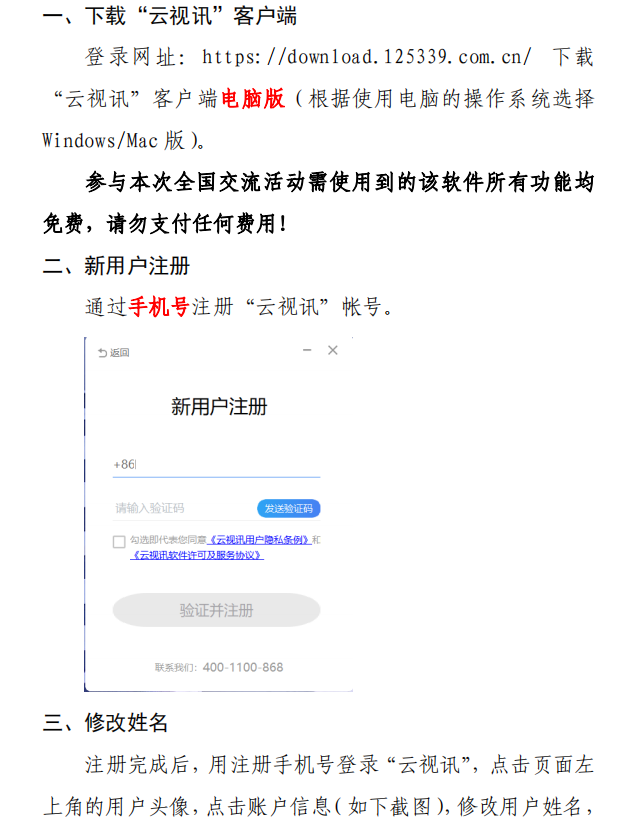 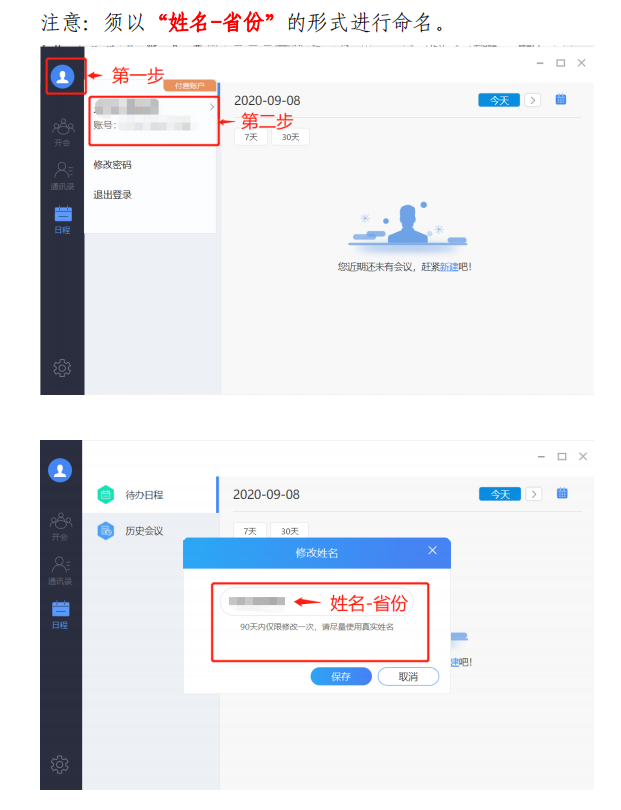 